Grafiek 1. Aankopen van obligaties door de ECB onder het PSPP in miljoenen euro. (Groen = Nederland, blauw = Duitsland, geel =  Italië en oranje = Frankrijk). 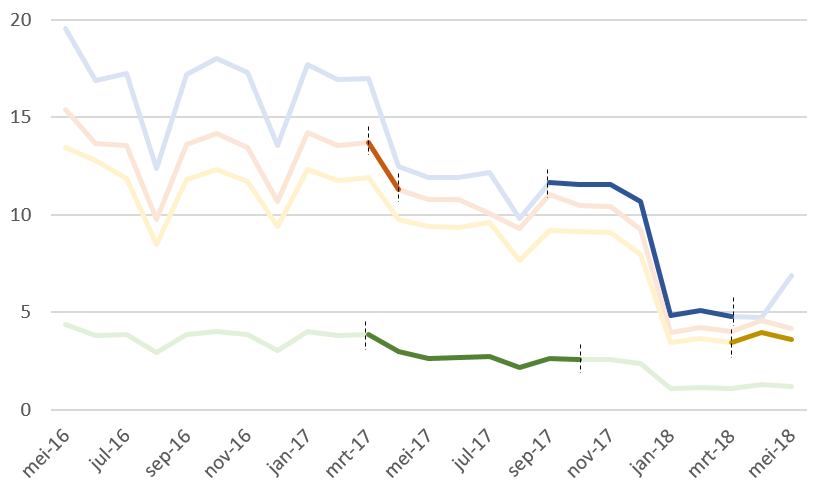 Bron: https://www.ecb.europa.eu/mopo/implement/omt/html/index.en.html#pspp